Trailer Bill of SaleAmount: $_______________ 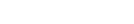 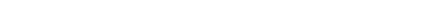 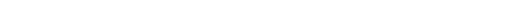 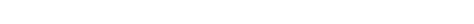 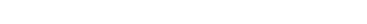 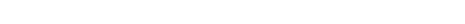 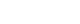 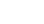 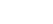 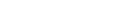 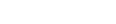 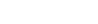 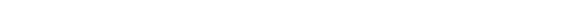 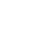 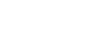 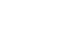 Purchaser’s Name: __________________________________________________ Address: __________________________________________________________ City, State, Zip: _____________________________________________________ Seller’s Name: _____________________________________________________ Address: __________________________________________________________ City, State, Zip: _____________________________________________________ Description of Vessel Make: _________________________________________Year:_______________ Hull ID Number: ____________________________________________________ Motor Model: _________ Year: _____ Horsepower: ______ S/N: _______________ Description of Trailer Make: ______________ Model: _____________ Year: _____S/N_______________ The vessel, motor and trailer are free from all encumbrances except: ___________ _________________________________________________________________ The undersigned has hereunto set his/her hand this _____ day of _________________________________________ ______________________________ Notary Public: ____________________________________ My Commission Expires: ___________________________ 